         LISTES des ACHATS DES FOURNITURES  SCOLAIRES 2018                             NIVEAU 6°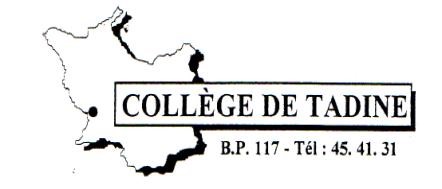                            LISTES des ACHATS DES FOURNITURES SCOLAIRES 2018                  NIVEAU 5°                           LISTES ACHATS  DES FOURNITURES SCOLAIRES 2018                    NIVEAU 4° et 3°TROUSSE : 1 Crayon de papier, 1 Gomme, 1 Taille-crayon,1 Paquet de crayons de couleurs, 1 Règle plastique de  ,1 Paire de ciseaux à bouts ronds, 1 Tube de colle, 4 Stylos : noir, bleu, vert, rouge, 1 rapporteur plastique, 1 équerre en plastique,1 Compas avec crayon, 1stylo pilot noir, 1 tube de colle, 1 rouleau de scotch.        Les élèves doivent identifier leurs affaires1 Paire de chaussures de sport type basket (sandales en cuir, en toile et claquettes interdits) et 1 shortLa tenue commune, 5 polos 2 tee-shirt orange pour l’EPS et 1 polaire La famille doit s’assurer que les élèves partent au collège chaque jour, ou le lundi matin pour les internes, avec leur tenue propre.Les polos, tee-shirt et polaire doivent être identifiés au nom de l’élève.L’APE organisera un point de vente à la rentrée pour les familles qui  souhaitent renouveler une partie de la tenue. Pour les nouveaux élèves l’achat de la tenue se fait à l’inscription.CAHIERS :1 Cahier 24 x 32 grands carreaux, avec protège cahier vert intégré 96 pages Svt 1 Cahier 21X29.7 grands carreaux 192 (Nengone)1 Cahier 24 x 32 petits carreaux 192 pages (Math)1 Cahier 24x32 grand carreaux avec protège cahier jaune  intégré (couvertures du cahier plastifiées et de couleur jaune)  (Anglais)4 Cahiers 24 x 32 grands carreaux 96 pages (Hist Géo, 2 français)1 Cahier de musique 21X29,7AUTRES:1 Cahier de textes 20171 Petit cahier de brouillon  (Toutes les matières)1 Répertoire 96 pages 9x14 (Français)1 Chemise A4 plastique (Hist Géo)1 porte vue (60 vues) 21x29,7 (techno)1 Pochette de feuilles à dessin blanches 125g (Arts plastiques)1 Calculatrice scientifique de préférence CASIO fx-92.1 Dictionnaire français de poche1 Petit cadenas pour les demi-pensionnaires (casiers)10 pochettes plastiques transparentes A46 intercalaires en carton format A4Pour votre information : Un magasin de fournitures scolaires sera proposé au collège aux récréations du matin pour renouveler le matériel des élèves en cours d’annéePROTEGE-CAHIERS :2 Protège-cahiers 21X29,7 dont 1 vert et 1 rouge6 Protège-cahiers 24X32 dont 1 noir, 1 bleu, 1 jaune et 1 orangeChaque cahier doit avoir son protège-cahier. Lorsque la couleur n’est pas précisée c’est au choix de l’élèveAUTRES:1 Cahier de textes 20171 Petit cahier de brouillon  (Toutes les matières)1 Répertoire 96 pages 9x14 (Français)1 Chemise A4 plastique (Hist Géo)1 porte vue (60 vues) 21x29,7 (techno)1 Pochette de feuilles à dessin blanches 125g (Arts plastiques)1 Calculatrice scientifique de préférence CASIO fx-92.1 Dictionnaire français de poche1 Petit cadenas pour les demi-pensionnaires (casiers)10 pochettes plastiques transparentes A46 intercalaires en carton format A4Pour votre information : Un magasin de fournitures scolaires sera proposé au collège aux récréations du matin pour renouveler le matériel des élèves en cours d’année2 paquet de feuilles simples petits carreaux 21X29.7 (Techno)1 Paquet de feuilles doubles petits carreaux   21 x 29,7 (Math)1 Paquets de feuilles simples grands carreaux  21x29, 7 (français)2 Paquets de feuilles doubles, grands carreaux  21 x 29,7 (Toutes les matières)  AUTRES:1 Cahier de textes 20171 Petit cahier de brouillon  (Toutes les matières)1 Répertoire 96 pages 9x14 (Français)1 Chemise A4 plastique (Hist Géo)1 porte vue (60 vues) 21x29,7 (techno)1 Pochette de feuilles à dessin blanches 125g (Arts plastiques)1 Calculatrice scientifique de préférence CASIO fx-92.1 Dictionnaire français de poche1 Petit cadenas pour les demi-pensionnaires (casiers)10 pochettes plastiques transparentes A46 intercalaires en carton format A4Pour votre information : Un magasin de fournitures scolaires sera proposé au collège aux récréations du matin pour renouveler le matériel des élèves en cours d’annéeTROUSSE : 1 Crayon de papier, 1 Gomme, 1 Taille-crayon,1 Paquet de crayons de couleurs, 1 Règle plastique de  ,1 Paire de ciseaux à bouts ronds, 1 Tube de colle, 4 Stylos : noir, bleu, vert, rouge, 1 rapporteur plastique, 1 équerre en plastique,1 Compas avec crayon, 1stylo pilot noir, 1 tube de colle, 1 rouleau de scotch.       Les élèves doivent identifier leurs affaires1 Paire de chaussures de sport type basket (sandales en cuir, en toile et claquettes interdits) et 1 shortLa tenue commune, 5 polos 2 tee-shirt pour l’EPS et 1 polaire La famille doit s’assurer que les élèves partent au collège chaque jour, ou le lundi matin pour les internes, avec leur tenue propre.Les polos, tee-shirt et polaire doivent être identifiés au nom de l’élève.L’APE organisera un point de vente à la rentrée pour les familles qui  souhaitent renouveler une partie de la tenue. Pour les nouveaux élèves l’achat de la tenue se fait à l’inscription.CAHIERS :1 Cahier 24 x 32 grands carreaux, avec protège cahier vert intégré 96 pages Svt 1 Cahier 21X29,7 petits carreaux 96 pages (Sciences physiques)2 Cahier 21X29,7 grands carreaux 96 pages (Nengone)1 Cahier 24 x 32 petits carreaux 192 pages (Math)1 Cahier 24x32 grand carreaux avec protège cahier jaune « intégré » (couvertures du cahier plastifiées et de couleur jaune)  (Anglais)4 Cahiers 24 x 32 grands carreaux 96 pages,(Hist/géo, 2 Français) AUTRES:1 Cahier de textes 20171 Petit cahier de brouillon (Toutes les matières)1 Répertoire 96 pages 9x14 (Français)1 Cahier de musique 21X29,71 porte vue (60 vues) 21x29,7(techno)1Chemise A4 plastique (Français)1 Pochette de feuilles à dessin blanches 125g (Arts plastiques)1 Dictionnaire français de poche10 pochettes plastiques transparentes A46 intercalaires en carton format A41 Petit cadenas pour les demi-pensionnaires (casiers)1 Calculatrice scientifique de préférence CASIO fx-92.Pour votre information : Un magasin de fournitures scolaires sera proposé au collège aux récréations du matin pour renouveler le matériel des élèves en cours d’annéePROTEGE-CAHIERS :3 Protège-cahiers 21X29,7 dont 1 vert et 1 rouge5 Protège-cahiers 24X32 dont 1 noir, 1 bleu et 1 orange(Chaque cahier doit avoir son protège-cahier. Lorsque la couleur n’est pas précisée c’est au choix de l’élève)AUTRES:1 Cahier de textes 20171 Petit cahier de brouillon (Toutes les matières)1 Répertoire 96 pages 9x14 (Français)1 Cahier de musique 21X29,71 porte vue (60 vues) 21x29,7(techno)1Chemise A4 plastique (Français)1 Pochette de feuilles à dessin blanches 125g (Arts plastiques)1 Dictionnaire français de poche10 pochettes plastiques transparentes A46 intercalaires en carton format A41 Petit cadenas pour les demi-pensionnaires (casiers)1 Calculatrice scientifique de préférence CASIO fx-92.Pour votre information : Un magasin de fournitures scolaires sera proposé au collège aux récréations du matin pour renouveler le matériel des élèves en cours d’année2 paquet de feuilles simples petits carreaux 21X29.7(Techno)1 Paquet de feuilles doubles petits carreaux   21 x 29,7 (Math)1 Paquets de feuilles simples grands carreaux  21x29, 7 (français)2 Paquets de feuilles doubles, grands carreaux  21 x 29,7 (Toutes les matières)  AUTRES:1 Cahier de textes 20171 Petit cahier de brouillon (Toutes les matières)1 Répertoire 96 pages 9x14 (Français)1 Cahier de musique 21X29,71 porte vue (60 vues) 21x29,7(techno)1Chemise A4 plastique (Français)1 Pochette de feuilles à dessin blanches 125g (Arts plastiques)1 Dictionnaire français de poche10 pochettes plastiques transparentes A46 intercalaires en carton format A41 Petit cadenas pour les demi-pensionnaires (casiers)1 Calculatrice scientifique de préférence CASIO fx-92.Pour votre information : Un magasin de fournitures scolaires sera proposé au collège aux récréations du matin pour renouveler le matériel des élèves en cours d’annéeTROUSSE : 1 Crayon de papier, 1 Gomme, 1 Taille-crayon,1 Paquet de crayons de couleurs, 1 Règle plastique de  ,1 Paire de ciseaux à bouts ronds, 1 Tube de colle, 4 Stylos : noir, bleu, vert, rouge, 1 rapporteur plastique, 1 équerre en plastique,1 Compas avec crayon, 1stylo pilot noir, 1 tube de colle, 1 rouleau de scotch.  Les élèves doivent identifier leurs affaires1 Paire de chaussures de sport type basket (sandales en cuir, en toile et claquettes interdits) et 1 shortLa tenue commune, 5 polos 2 tee-shirt pour l’EPS et 1 polaire;La famille doit s’assurer que les élèves partent au collège chaque jour, ou le lundi matin pour les internes, avec leur tenue propre.Les polos, tee-shirt et polaire doivent être identifiés au nom de l’élève.L’APE organisera un point de vente à la rentrée pour les familles qui  souhaitent renouveler une partie de la tenue. Pour les nouveaux élèves l’achat de la tenue se fait à l’inscription.CAHIERS :1 Cahier 24 x 32 grands carreaux, avec protège cahier vert intégré 96 pages Svt  1 Cahier 21X29,7 petits carreaux 96 pages ( Sciences Physiques)2 Cahiers 21X29,7 grands carreaux 96 pages (Nengone,)1 Cahier 24 x 32 petits carreaux 192 pages (Math)1 Cahier 24x32 grand carreaux avec protège cahier jaune « intégré » (couvertures du cahier plastifiées et de couleur jaune)  (Anglais)2 Cahiers 24 x 32 grands carreaux 96 pages, (français)2 Cahiers 24X32 grands carreaux 192 pages (Hist-Géo et Espagnol) 1 Cahier de musique 21X29,7AUTRES :1 Cahier de textes 20171 Petit cahier de brouillon (Toutes les matières)1 Répertoire 96 pages 9x14 (Français)1 Classeur Grand Format (Techno) Le classeur de 4° peut se conserver en 3°.1Chemise A4 plastique (Français)1 porte vue (60 vues) 21x29,7  (techno)1 Pochette de feuilles à dessin blanches 125g (Arts plastiques)10 pochettes plastiques transparentes A46 intercalaires en carton format A41 dictionnaire français de poche1 petit cadenas pour les demi-pensionnaires (casiers)1 Calculatrice scientifique de préférence CASIO fx-92.Pour votre information : Un magasin de fournitures scolaires sera proposé au collège aux récréations du matin pour renouveler le matériel des élèves en cours d’annéePROTEGE-CAHIERS :5 Protège-cahiers 21X29,7 dont 1 vert, 1 jaune et 1 rouge 5 Protège-cahiers 24X32 dont 1 noir, 1 bleu et 1 orange et 1 jaune(Chaque cahier doit avoir son protège-cahier. Lorsque la couleur n’est pas précisée c’est au choix de l’élève)AUTRES :1 Cahier de textes 20171 Petit cahier de brouillon (Toutes les matières)1 Répertoire 96 pages 9x14 (Français)1 Classeur Grand Format (Techno) Le classeur de 4° peut se conserver en 3°.1Chemise A4 plastique (Français)1 porte vue (60 vues) 21x29,7  (techno)1 Pochette de feuilles à dessin blanches 125g (Arts plastiques)10 pochettes plastiques transparentes A46 intercalaires en carton format A41 dictionnaire français de poche1 petit cadenas pour les demi-pensionnaires (casiers)1 Calculatrice scientifique de préférence CASIO fx-92.Pour votre information : Un magasin de fournitures scolaires sera proposé au collège aux récréations du matin pour renouveler le matériel des élèves en cours d’annéeCOPIES:2 Paquet de feuilles doubles petits carreaux   21 x 29,7 (Math, sciences physiques)1 paquet de feuilles simples petits carreaux 21X29.7 (Techno)1 Paquet de feuilles simples grands carreaux  21x29, 7 (français)2 Paquets de feuilles doubles, grands carreaux 21 x 29,7 (Toutes les matières)  AUTRES :1 Cahier de textes 20171 Petit cahier de brouillon (Toutes les matières)1 Répertoire 96 pages 9x14 (Français)1 Classeur Grand Format (Techno) Le classeur de 4° peut se conserver en 3°.1Chemise A4 plastique (Français)1 porte vue (60 vues) 21x29,7  (techno)1 Pochette de feuilles à dessin blanches 125g (Arts plastiques)10 pochettes plastiques transparentes A46 intercalaires en carton format A41 dictionnaire français de poche1 petit cadenas pour les demi-pensionnaires (casiers)1 Calculatrice scientifique de préférence CASIO fx-92.Pour votre information : Un magasin de fournitures scolaires sera proposé au collège aux récréations du matin pour renouveler le matériel des élèves en cours d’année